1 вариант.1 Часть.Модуль «Алгебра»Расположите числа в порядке возрастания:   ; 11; 4      а) ; 11; 4     б) ;  4     в) 4; Вычислите: ..Сократите дробь: .Преобразуйте выражение в дробь:  .Выполните деление: .Найдите сумму корней уравнения: .         а)  7          б) -1           в) 1        г) -12Найдите значение выражения  при , предварительно его упростив.Решите неравенство  и определите, на каком рисунке изображено множество его решений.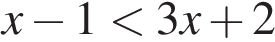 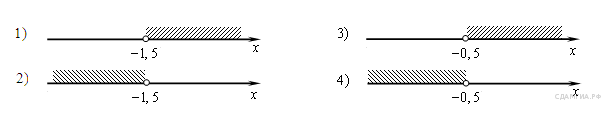 Установите соответствие между графиками функций и формулами, которые их задают.                1)             2) 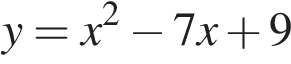 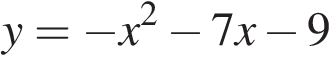                 3)             4)  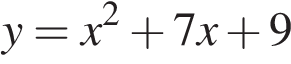 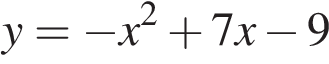 Модуль «Геометрия» Один из углов параллелограмма 460. Найдите остальные углы параллелограмма.  Одно основание трапеции 18 см, другое в 2 раза больше. Найдите среднюю линию трапеции.Найдите сторону ромба, если его диагонали равны 10 см и 24 см. Найдите тангенс угла    треугольника  , изображённого  на рисунке.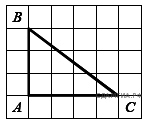 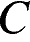 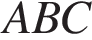   Какое из утверждений неверное:а) в прямоугольном треугольнике квадрат гипотенузы равен сумме квадратов катетов;б)  если диагонали пересекаются и точкой пересечения делятся пополам, то этот четырёхугольник параллелограмм;в) средняя линия треугольника, соединяющая середины двух сторон, параллельна третьей стороне и равна её половине.Модуль «Реальная математика»Лестницу длиной 3 м прислонили к дереву. На какой высоте (в метрах) находится верхний её конец, если нижний конец отстоит от ствола дерева на 1,8 м?Какой угол (в градусах) образуют минутная и часовая стрелки часов в 18: 00 ч?Найдите периметр прямоугольного участка земли, площадь которого равна 800 м2 и одна сторона в 2 раза больше другой. Ответ дайте в метрах.2 Часть.При каких значениях , значения дробей Докажите, что диагональ параллелограмма разбивает его на два равных треугольника. При каких значения . Велосипедист проехал 18 км с определённой скоростью, а оставшиеся 6 км со скоростью на 6 км/ч меньше первоначальной. Найдите скорость велосипедиста на втором участке пути, если на весь путь он затратил 1,5 часа.2 вариант.1 Часть.Модуль «Алгебра»Расположите числа в порядке убывания:   ; 11; 4      а) ; 11; 4        б); 11; 4  в) ;  4Вычислите: ..Сократите дробь: .Преобразуйте выражение в дробь:  .Выполните деление: .Найдите произведение корней уравнения: .         а)  14         б) -14          в) 5       г) -5Найдите значение выражения  при , предварительно его упростив.Решите неравенство  и определите, на каком рисунке изображено множество его решений.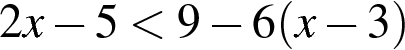 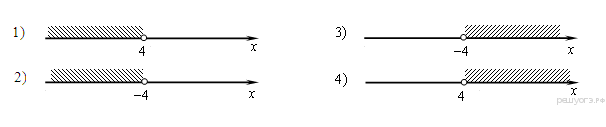 Установите соответствие между графиками функций и формулами, которые их задают.                1)             3)                 2)             4)  Модуль «Геометрия» Один из углов параллелограмма 490. Найдите остальные углы параллелограмма.  Одно основание трапеции 18 см, другое в 2 раза меньше. Найдите среднюю линию трапеции.Найдите сторону ромба, если его диагонали равны 16 см и 30 см. Найдите тангенс угла    треугольника  , изображённого  на рисунке.  Какое из утверждений верное:а) синусом острого угла в прямоугольном треугольнике называется отношение прилежащего катета к гипотенузе;б)  если параллельные прямые, пересекающие стороны угла, отсекают на одной его стороне равные отрезки, то они отсекают равные отрезки и на другой его стороне;в) средняя линия трапеции параллельна основаниям и равна их произведению.Модуль «Реальная математика» Мальчик прошёл от дома по направлению на восток 550 м. Затем повернул на север и прошёл 480 м. На каком расстоянии (в метрах) от дома оказался мальчик?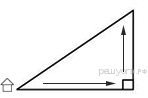 Какой угол (в градусах) образуют минутная и часовая стрелки часов в 15: 00 ч?Найдите площадь прямоугольного участка земли, периметр  которого равна 120 см и одна сторона в 2 раза больше другой. 2 Часть.При каких значениях , значения дробей Докажите, что если у параллелограмма диагонали равны, то он является прямоугольником. При каких значения . Увеличив скорость на 10 км/ч, поезд сократил на 1 ч время, затраченное им на прохождение пути в 720 км. Найдите первоначальную скорость поезда. А)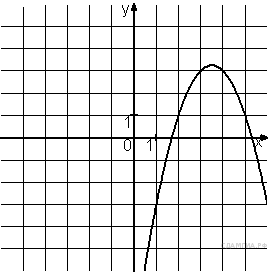 Б)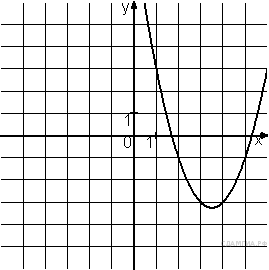 В)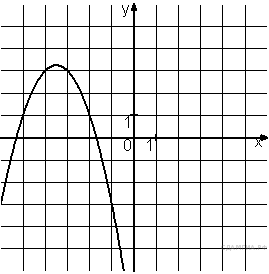 А)Б)В)